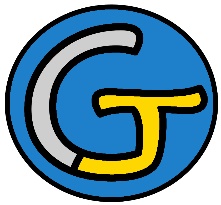 Rallye Lecture Cycle 3La gitane et le gentilhommeOlivier Dupin (éditions Lire C’est Partir)La gitane et le gentilhommeOlivier Dupin (éditions Lire C’est Partir)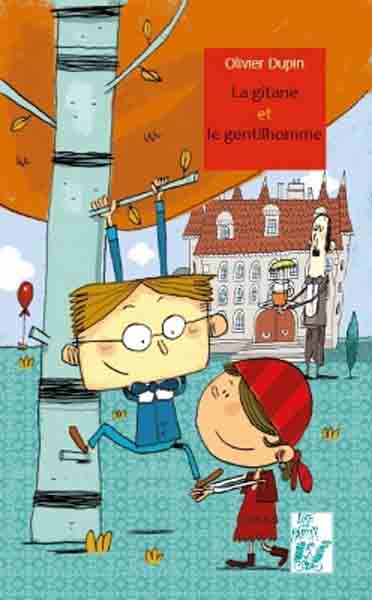 1 - Comment se déplace-t-on dans la maison d’Honoré ?	a) On se déplace en hélicoptère.	b) On se déplace en vélo.	c) On se déplace en pousse-pousse.1 - Comment se déplace-t-on dans la maison d’Honoré ?	a) On se déplace en hélicoptère.	b) On se déplace en vélo.	c) On se déplace en pousse-pousse.6 - Pourquoi les parents de Tiffany refuse que Tiffany aille chez Honoré, dans un premier temps ?	a) Car ils trouvent qu’Honoré s’habille mal.	b) Car ils craignent qu’Honoré se moque de Tiffany.	c) Car ils pensent qu’Honoré est bien trop bête.2 - Que veut organiser la mère d’Honoré ?	a) Elle veut organiser un goûter de fin d’année.	b) Elle veut organiser un goûter d’anniversaire.	c) Elle veut organiser un goûter de Noël.2 - Que veut organiser la mère d’Honoré ?	a) Elle veut organiser un goûter de fin d’année.	b) Elle veut organiser un goûter d’anniversaire.	c) Elle veut organiser un goûter de Noël.7 - Finalement, pourquoi les parents de Tiffany acceptent-ils qu’elle s’y rende ?	a) Car ils vont l’accompagner.	b) Car ils ont parlé avec Honoré.	c) Car la mère d’Honoré les a convaincus.3 - Où vit Tiffany ?	a) Tiffany vit dans une toute petite maison.	b) Tiffany vit dans une caravane.	c) Tiffany vit dans un hôtel.3 - Où vit Tiffany ?	a) Tiffany vit dans une toute petite maison.	b) Tiffany vit dans une caravane.	c) Tiffany vit dans un hôtel.8 - Comment s’appelle le lapin de Tiffany ?	a) Il s’appelle Ragoût.	b) Il s’appelle Pinpin.	c) Il s’appelle Steak.4 - Quand ils se sont parlés pour la première fois, comment Tiffany a-t-elle appelé Honoré ?	a) Elle l’a appelé « patate ».	b) Elle l’a appelé « nigaud ».	c) Elle l’a appelé « triple andouille ».4 - Quand ils se sont parlés pour la première fois, comment Tiffany a-t-elle appelé Honoré ?	a) Elle l’a appelé « patate ».	b) Elle l’a appelé « nigaud ».	c) Elle l’a appelé « triple andouille ».9 - Pourquoi les domestiques démissionnent-ils ?	a) Car ils ont peur du chien de Tiffany.	b) Car ils en ont assez d’être maltraités. 	c) Car ils préfèrent travailler chez Tiffany.5 - Qui rédigent les lettres d’invitation pour les copains de classe d’Honoré ?	a) C’est la mère d’Honoré qui les rédige.	b) C’est Tiffany qui les rédige.	c) C’est Honoré qui les rédige.5 - Qui rédigent les lettres d’invitation pour les copains de classe d’Honoré ?	a) C’est la mère d’Honoré qui les rédige.	b) C’est Tiffany qui les rédige.	c) C’est Honoré qui les rédige.10 - Quel cadeau Tiffany offre-t-elle à Honoré ?	a) Elle lui offre un portrait qu’elle a peint.	b) Elle lui offre une guitare qu’elle a fabriquée.	c) Elle lui offre un bouquet de fleurs qu’elle a cueillies.Rallye Lecture Cycle 3Rallye Lecture Cycle 3Rallye Lecture Cycle 3Rallye Lecture Cycle 3Rallye Lecture Cycle 3La gitane et le gentilhommeOlivier Dupin (éditions Lire C’est Partir)La gitane et le gentilhommeOlivier Dupin (éditions Lire C’est Partir)La gitane et le gentilhommeOlivier Dupin (éditions Lire C’est Partir)La gitane et le gentilhommeOlivier Dupin (éditions Lire C’est Partir)La gitane et le gentilhommeOlivier Dupin (éditions Lire C’est Partir)La gitane et le gentilhommeOlivier Dupin (éditions Lire C’est Partir)La gitane et le gentilhommeOlivier Dupin (éditions Lire C’est Partir)La gitane et le gentilhommeOlivier Dupin (éditions Lire C’est Partir)CORRECTIONCORRECTIONCORRECTIONCORRECTIONCORRECTION1 - Comment se déplace-t-on dans la maison d’Honoré ?c) On se déplace en pousse-pousse.1 - Comment se déplace-t-on dans la maison d’Honoré ?c) On se déplace en pousse-pousse.1 - Comment se déplace-t-on dans la maison d’Honoré ?c) On se déplace en pousse-pousse.1 - Comment se déplace-t-on dans la maison d’Honoré ?c) On se déplace en pousse-pousse.1 - Comment se déplace-t-on dans la maison d’Honoré ?c) On se déplace en pousse-pousse.1 - Comment se déplace-t-on dans la maison d’Honoré ?c) On se déplace en pousse-pousse.1 - Comment se déplace-t-on dans la maison d’Honoré ?c) On se déplace en pousse-pousse.6 - Pourquoi les parents de Tiffany refuse que Tiffany aille chez Honoré, dans un premier temps ?b) Car ils craignent qu’Honoré se moque de Tiffany.6 - Pourquoi les parents de Tiffany refuse que Tiffany aille chez Honoré, dans un premier temps ?b) Car ils craignent qu’Honoré se moque de Tiffany.6 - Pourquoi les parents de Tiffany refuse que Tiffany aille chez Honoré, dans un premier temps ?b) Car ils craignent qu’Honoré se moque de Tiffany.6 - Pourquoi les parents de Tiffany refuse que Tiffany aille chez Honoré, dans un premier temps ?b) Car ils craignent qu’Honoré se moque de Tiffany.6 - Pourquoi les parents de Tiffany refuse que Tiffany aille chez Honoré, dans un premier temps ?b) Car ils craignent qu’Honoré se moque de Tiffany.6 - Pourquoi les parents de Tiffany refuse que Tiffany aille chez Honoré, dans un premier temps ?b) Car ils craignent qu’Honoré se moque de Tiffany.2 - Que veut organiser la mère d’Honoré ?b) Elle veut organiser un goûter d’anniversaire.2 - Que veut organiser la mère d’Honoré ?b) Elle veut organiser un goûter d’anniversaire.2 - Que veut organiser la mère d’Honoré ?b) Elle veut organiser un goûter d’anniversaire.2 - Que veut organiser la mère d’Honoré ?b) Elle veut organiser un goûter d’anniversaire.2 - Que veut organiser la mère d’Honoré ?b) Elle veut organiser un goûter d’anniversaire.2 - Que veut organiser la mère d’Honoré ?b) Elle veut organiser un goûter d’anniversaire.2 - Que veut organiser la mère d’Honoré ?b) Elle veut organiser un goûter d’anniversaire.7 - Finalement, pourquoi les parents de Tiffany acceptent-ils qu’elle s’y rende ?a) Car ils vont l’accompagner.7 - Finalement, pourquoi les parents de Tiffany acceptent-ils qu’elle s’y rende ?a) Car ils vont l’accompagner.7 - Finalement, pourquoi les parents de Tiffany acceptent-ils qu’elle s’y rende ?a) Car ils vont l’accompagner.7 - Finalement, pourquoi les parents de Tiffany acceptent-ils qu’elle s’y rende ?a) Car ils vont l’accompagner.7 - Finalement, pourquoi les parents de Tiffany acceptent-ils qu’elle s’y rende ?a) Car ils vont l’accompagner.7 - Finalement, pourquoi les parents de Tiffany acceptent-ils qu’elle s’y rende ?a) Car ils vont l’accompagner.3 - Où vit Tiffany ?b) Tiffany vit dans une caravane.3 - Où vit Tiffany ?b) Tiffany vit dans une caravane.3 - Où vit Tiffany ?b) Tiffany vit dans une caravane.3 - Où vit Tiffany ?b) Tiffany vit dans une caravane.3 - Où vit Tiffany ?b) Tiffany vit dans une caravane.3 - Où vit Tiffany ?b) Tiffany vit dans une caravane.3 - Où vit Tiffany ?b) Tiffany vit dans une caravane.8 - Comment s’appelle le lapin de Tiffany ?a) Il s’appelle Ragoût.8 - Comment s’appelle le lapin de Tiffany ?a) Il s’appelle Ragoût.8 - Comment s’appelle le lapin de Tiffany ?a) Il s’appelle Ragoût.8 - Comment s’appelle le lapin de Tiffany ?a) Il s’appelle Ragoût.8 - Comment s’appelle le lapin de Tiffany ?a) Il s’appelle Ragoût.8 - Comment s’appelle le lapin de Tiffany ?a) Il s’appelle Ragoût.4 - Quand ils se sont parlés pour la première fois, comment Tiffany a-t-elle appelé Honoré ?a) Elle l’a appelé « patate ».4 - Quand ils se sont parlés pour la première fois, comment Tiffany a-t-elle appelé Honoré ?a) Elle l’a appelé « patate ».4 - Quand ils se sont parlés pour la première fois, comment Tiffany a-t-elle appelé Honoré ?a) Elle l’a appelé « patate ».4 - Quand ils se sont parlés pour la première fois, comment Tiffany a-t-elle appelé Honoré ?a) Elle l’a appelé « patate ».4 - Quand ils se sont parlés pour la première fois, comment Tiffany a-t-elle appelé Honoré ?a) Elle l’a appelé « patate ».4 - Quand ils se sont parlés pour la première fois, comment Tiffany a-t-elle appelé Honoré ?a) Elle l’a appelé « patate ».4 - Quand ils se sont parlés pour la première fois, comment Tiffany a-t-elle appelé Honoré ?a) Elle l’a appelé « patate ».9 - Pourquoi les domestiques démissionnent-ils ?b) Car ils en ont assez d’être maltraités.9 - Pourquoi les domestiques démissionnent-ils ?b) Car ils en ont assez d’être maltraités.9 - Pourquoi les domestiques démissionnent-ils ?b) Car ils en ont assez d’être maltraités.9 - Pourquoi les domestiques démissionnent-ils ?b) Car ils en ont assez d’être maltraités.9 - Pourquoi les domestiques démissionnent-ils ?b) Car ils en ont assez d’être maltraités.9 - Pourquoi les domestiques démissionnent-ils ?b) Car ils en ont assez d’être maltraités.5 - Qui rédigent les lettres d’invitation pour les copains de classe d’Honoré ?c) C’est Honoré qui les rédige.5 - Qui rédigent les lettres d’invitation pour les copains de classe d’Honoré ?c) C’est Honoré qui les rédige.5 - Qui rédigent les lettres d’invitation pour les copains de classe d’Honoré ?c) C’est Honoré qui les rédige.5 - Qui rédigent les lettres d’invitation pour les copains de classe d’Honoré ?c) C’est Honoré qui les rédige.5 - Qui rédigent les lettres d’invitation pour les copains de classe d’Honoré ?c) C’est Honoré qui les rédige.5 - Qui rédigent les lettres d’invitation pour les copains de classe d’Honoré ?c) C’est Honoré qui les rédige.5 - Qui rédigent les lettres d’invitation pour les copains de classe d’Honoré ?c) C’est Honoré qui les rédige.10 - Quel cadeau Tiffany offre-t-elle à Honoré ?b) Elle lui offre une guitare qu’elle a fabriquée.10 - Quel cadeau Tiffany offre-t-elle à Honoré ?b) Elle lui offre une guitare qu’elle a fabriquée.10 - Quel cadeau Tiffany offre-t-elle à Honoré ?b) Elle lui offre une guitare qu’elle a fabriquée.10 - Quel cadeau Tiffany offre-t-elle à Honoré ?b) Elle lui offre une guitare qu’elle a fabriquée.10 - Quel cadeau Tiffany offre-t-elle à Honoré ?b) Elle lui offre une guitare qu’elle a fabriquée.10 - Quel cadeau Tiffany offre-t-elle à Honoré ?b) Elle lui offre une guitare qu’elle a fabriquée.Question1234455678910Points111111111111